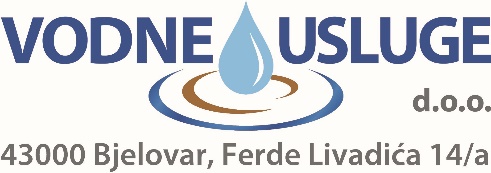 JAVNA DRAŽBA ZA PRODAJU RADNOG STROJAVodne usluge d.o.o. Bjelovar na temelju Odluke o procjeni i prodaji radnog stroja oglašava: „JAVNU DRAŽBU ZA PRODAJU RADNOG STROJA“.PREDMET PRODAJEVodne usluge d.o.o. Bjelovar, Ferde Livadića 14a (u daljnjem tekstu: prodavatelj) prodaje sljedeći radni stroj, neregistriran:Odluka broj 01-01-23/ 1-2021/VOznaka predmeta kupnje (radni stroj): BJ-631-ADPočetna cijena utvrđuje se u iznosu od:	80.000,00 kuna					PDV	20.000,00 kuna					∑	100.000,00 kunaNAČIN I UVJETI PRODAJEProdaja će se izvršiti usmenim nadmetanjem, isključivo fizičkim ili pravnim osobama s prebivalištem ili sjedištem u Republici Hrvatskoj.Pravo na sudjelovanje na javnoj dražbi moguće je uz prethodnu uplatu jamčevine u iznosu od 10% od početne cijene bez PDV-a na račun prodavatelja:IBAN: HR6624020061100683933Opis plaćanja: „Jamčevina za kupnju radnog stroja, BJ-631-AD“Ponuditeljima čija ponuda ne bude prihvaćena, jamčevina će biti vraćena u roku od 8 dana od dana donošenja odluke o odabiru.Izabranom ponuditelju jamčevina se uračunava u cijenu. Ako odabrani ponuditelj ne uplati ugovoreni iznos u roku od 8 dana od dana potpisivanja ugovora ili ne zaključi kupoprodajni ugovor u utvrđenom roku, smatrat će se da je odustao od ponude te gubi pravo na povrat uplaćene jamčevine.Pored ugovorene cijene ponuditelj snosi i sve ostale zavisne troškove.Nakon što ponuditelj dobije obavijest o prihvaćanju svoje ponude, u roku od 8 dana izvršiti će se sklapanje kupoprodajnog ugovora te je dužan odmah prilikom potpisivanja ugovora uplatiti preostali iznos kupoprodajne cijene, umanjen za iznos uplaćene jamčevine.Prodaja radnog stroja obavlja se po načelu „viđeno-kupljeno“, što isključuje sve naknadne prigovore kupca.U slučaju da najpovoljniji ponuditelj odustane od kupoprodaje nema pravo na povrat jamčevine, a za predmetni radni stroj ponovno se raspisuje natječaj na kojemu ponuditelj koji je odustao gubi pravo natjecanja.ROK ZA DOSTAVU PONUDARok za dostavu uplaćene jamčevine teče od dana objave oglasa na Internet stranici Društva, a najkasnije do 4. studenoga 2021. godine u  13:00 sati.TROŠKOVI NATJEČAJAPonuditelj snosi sve troškove koji se odnose na pripremanje i podnošenje ponuda. Prodavatelj ni u kojem slučaju nije odgovoran niti obvezan ponuditelju nadoknaditi troškove, bez obzira na način vođenja i konačni rezultat postupka javnog natječaja.Sve dodatne informacije o ponuđenim vozilima zainteresirani mogu dobiti telefonski, radnim danom od 7:00 do 15:00 na:kontakt broj 043/ 622-155 ilie-mail: referent.prometa@komunalac-bj.hrRadni stoj će se moći pogledati radnim danom od 12:00 do 14:00 sati do isteka roka za dostavu uplaćene jamčevine, na adresi prodavatelja uz prethodnu najavu na gore navedeni kontakt.IZBOR NAJPOVOLJNIJE PONUDEUsmeno javno otvaranje ponuda će se održati 5. studenoga 2021. godine u 13:00 sati u sjedištu prodavatelja.Najpovoljnijom ponudom smatra se ponuda s najvišom ponuđenom cijenom.OBAVIJEST O REZULTATIMA ODABIRASvi ponuditelji o ishodu natječaja biti će obaviješteni pisanim putem u roku 45 dana od odabira najpovoljnijeg ponuditelja.Vodne usluge d.o.o. Bjelovar pridržava pravo da ne prihvati ni jednu od podnesenih ponuda bez navođenja razloga, odnosno pridržava pravo proglasiti natječaj nevažećim u bilo koje vrijeme te pri tome ne snosi nikakvu odgovornost prema ponuditeljima.Sve informacije u svezi natječaja mogu se dobiti na gore navedeni kontakt.Bjelovar, 21. listopada 2021. godineMarka vozila:JCBTip vozila:4 CXOblik karoserije/ namjena:UtovarivačBroj šasije:431316Godina proizvodnje:1994.Zapremnina motora (cm³):4.400Snaga motora (kW):71Komisija za procjenu i prodaju radnog stroja